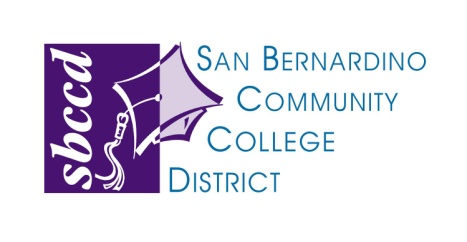 114 South Del Rosa Drive  San Bernardino, CA 92408  Phone (909) 382-4000SPECIAL BOARD MEETING NOTICEApril 23, 2015The Board of Trustees of the San Bernardino Community College District (hereafter referred to as "governing body") will be holding a Special Meeting on Thursday, April 23, 2015 at 2:00pm. The meeting will be held in the District Board Room at 114 S. Del Rosa Dr., San Bernardino, CA 92408. At the time this notice is being prepared, the governing body expects the closed session agenda of its meeting to include the following topic: Public Employee Performance Evaluation, Government Code 54957, Title: Chancellor